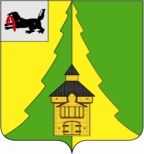 Российская ФедерацияИркутская областьНижнеилимский муниципальный районАДМИНИСТРАЦИЯПОСТАНОВЛЕНИЕОт   22.04_ 2020г._№ _303_г. Железногорск-Илимский«О Координационном советепри  администрации Нижнеилимскогомуниципального района по проведению Десятилетия детства в  Нижнеилимском районе»Руководствуясь Указом Президента Российской Федерации                                      от 29 мая 2017 года № 240 «Об объявлении в Российской Федерации Десятилетия детства», постановлением Правительства Российской Федерации  от 14.07.2018г. № 823 «О Координационном совете при Правительстве Российской Федерации по проведению в Российской Федерации Десятилетия детства», статьей  47 Устава муниципального образования «Нижнеилимский район», администрация Нижнеилимского  муниципального районаПОСТАНОВЛЯЕТ:Образовать Координационный совет при администрации Нижнеилимского муниципального района по проведению Десятилетия детства                                            в  Нижнеилимском районе.Утвердить:    2.1. Положение о Координационном совете при администрации Нижнеилимского муниципального района по проведению Десятилетия детства           в  Нижнеилимском районе (Приложение № 1). Состав Координационного совета при администрации Нижнеилимского муниципального района по проведению Десятилетия детства                                               в  Нижнеилимском районе  (Приложение № 2).Признать утратившим силу:    3.1. постановление администрации Нижнеилимского муниципального района от 16.08.2018 № 760 «Об утверждении Плана основных мероприятий                   до 2020 года, проводимых  в рамках Десятилетия детства в Нижнеилимском районе»;     3.2. постановление администрации Нижнеилимского муниципального районаот  30.08.2018 № 778 «Об утверждении Положения о Координационном совете при администрации Нижнеилимского муниципального района по реализации Плана основных мероприятий до 2020 года, проводимых в рамках Десятилетия детства в Нижнеилимском районе».Настоящее постановление  опубликовать в периодическом печатном издании «Вестник Думы  и администрации Нижнеилимского муниципального района» и разместить на официальном сайте МО «Нижнеилимский район». Контроль  исполнения данного  постановления возложить на заместителя мэра по социальной политике Т.К. Пирогову.      Мэр района                                                    М.С. РомановРассылка: в дело-2, членам  Координационного совета, главам городских и сельских поселений, СМИЕ.В.Дубро 3-02-06  Приложение № 1 к постановлению администрации Нижнеилимского муниципального района от  22.04__ 2020г. № _303_Положение о Координационном совете при  администрации Нижнеилимского муниципального района по проведению Десятилетия детства   в  Нижнеилимском районеI .Общие положения 1.1. Координационный совет при  администрации Нижнеилимского муниципального района по  проведению Десятилетия детства                                             в  Нижнеилимском районе (далее – Совет)  является координирующим  органом, обеспечивающим взаимодействие между  территориальными органами  исполнительной власти, органами  местного самоуправления, учреждениями и предприятиями,  общественными  объединениями  и иными  организациями по вопросам реализации мероприятий, проводимых в рамках Десятилетия детства в  Нижнеилимском районе. 1.2. Совет в своей деятельности руководствуется Конституцией Российской Федерации,  законодательными  и нормативными  правовыми актами Российской Федерации, Иркутской области, Уставом  муниципального образования «Нижнеилимский район», муниципальными правовыми актами,                      а также настоящим Положением. II. Функции  и задачи Совета      2.1. Совет в установленном порядке осуществляет  следующие функции:      2.1.1. координация  и организация деятельности органов местного самоуправления, учреждений и предприятий, общественных объединений                  и иных организаций на территории Нижнеилимского района  по  вопросам реализации мероприятий, проводимых в рамках Десятилетия детства;       2.1.2. обсуждение проблем и практики реализации мероприятий, проводимых в рамках Десятилетия детства;      2.1.3. определение способов и форм реализации мероприятий, проводимых                  в рамках Десятилетия детства;      2.1.4. подготовка предложений по определению приоритетных направлений и мероприятий государственной политики в интересах детей;     2.1.5. взаимодействие с координационными структурами организаций                и учреждений, органов местного самоуправления по проведению мероприятий в рамках Десятилетия детства  и контроль за  их реализацией;     2.1.6.  создание единого межведомственного информационного пространства по вопросам реализации мероприятий, проводимых в рамках Десятилетия детства.    2.2.  Основными задачами  Совета являются:    2.2.1. обсуждение проблем и практики реализации мероприятий, проводимых в рамках Десятилетия детства;    2.2.3. определение способов и форм реализации мероприятий, проводимых                           в рамках Десятилетия детства.III. Права Совета    3.1. Совет для осуществления своей деятельности  в установленном порядке имеет право:   3.1.1. приглашать на свои заседания должностных лиц территориальных органов исполнительной власти, органов местного самоуправления, руководителей, представителей организаций, учреждений, общественных объединений, граждан;   3.1.2. запрашивать и получать в установленном порядке и в рамках своих полномочий от органов местного самоуправления, организаций, учреждений               и ведомств, расположенных на территории Нижнеилимского муниципального района, необходимые материалы, информацию;   3.1.3. создавать  постоянные и временные рабочие группы с привлечением специалистов для подготовки вопросов, которые предполагается рассмотреть на заседании Координационного совета;   3.1.4. привлекать специалистов для консультаций при рассмотрении проблемных вопросов, входящих в компетенцию  Совета;   3.1.5. участвовать в подготовке проектов постановлений и распоряжений администрации Нижнеилимского муниципального района, связанных                            с проведением мероприятий, проводимых в рамках Десятилетия детства;    3.1.6.  направлять своих представителей для участия в проводимых органами местного самоуправления, общественными объединениями, другими учреждениями и организациями мероприятиях, на которых обсуждаются вопросы, касающиеся реализации мероприятий, проводимых в рамках Десятилетия детства.IV. Порядок формирования и деятельности  Совета    4.1. Состав Совета утверждается постановлением  администрации Нижнеилимского муниципального района.    4.2. Совет формируется в составе председателя, заместителя председателя, секретаря и членов  Совета.  Члены Совета принимают участие в его работе                  на общественных началах.    4.3.  Председателем  Совета является заместитель мэра района по социальной политике.    4.4.  Председатель Совета:    4.4.1. осуществляет общее руководство деятельностью Совета;     4.4.2. определяет место и время проведения заседаний  Совета;    4.4.3. утверждает план работы и повестку дня очередного заседания Совета;    4.4.4.даёт поручения  заместителю председателя, секретарю и членам Совета;    4.4.5. осуществляет контроль исполнения решений Совета;    4.4.6. представляет Совет во всех взаимоотношениях с органами местного самоуправления, общественными организациями и другими юридическими                 и физическими лицами.    4.5. Заместитель председателя Совета замещает председателя Совета  в случае его отсутствия или невозможности осуществления им своих обязанностей.   4.6. Секретарь  Совета:   4.6.1. обеспечивает подготовку проекта плана работы Совета, составляет проекты повестки дня его заседаний, организует подготовку материалов                    к заседаниям  Совета, а также проектов соответствующих решений;   4.6.2. информирует членов Совета о месте, времени проведения и повестке дня очередного заседания Совета, обеспечивает их необходимыми материалами;    4.6.3. формирует на основе предложений членов  Совета план работы                          и повестку дня очередного заседания Совета;   4.6.4. обеспечивает подготовку протокола заседаний Совета, подписывает                  и предоставляет их для утверждения председателю Совета;   4.6.5.  исполняет поручения председателя Совета.   4.7. Члены Совета вносят предложения по плану работы  Совета, в повестку дня его заседаний и порядок обсуждения вопросов, участвуют в подготовке материалов к заседаниям Совета, а также проектов его решений.   4.8. Совет, в соответствии с возложенными на него задачами, может создавать из числа своих членов, а также из числа привлеченных к его работе специалистов, не входящих в состав Совета, постоянные и временные рабочие группы. Руководители рабочих групп, а также их составы утверждаются председателем  Координационного совета.    4.9. Заседания  Совета проводятся по мере необходимости, но не реже одного раза в полугодие.    4.10. Заседание  Совета проводит председатель Совета, а в его отсутствие или по его поручению - заместитель председателя Совета.   4.11. Заседание  Совета является правомочным, если на нём присутствует      не менее двух третей лиц, входящих в состав Совета.   4.12. Решение Совета принимается простым большинством голосов лиц, входящих в состав Совета, присутствующих на заседании Совета.                            При равенстве голосов право решающего голоса имеет председательствующий на заседании.   4.13.  Решения  Совета оформляются протоколом, который подписывается председательствующим на заседании  и секретарём  Совета. Решения  Совета носят рекомендательный характер.   4.14. Решения  Совета направляются в органы местного самоуправления Нижнеилимского муниципального  района для учета при разработке правовых актов. При необходимости решения  Совета направляются также иным заинтересованным органам.   4.15.Организационно-техническое обеспечение деятельности Совета осуществляет администрация Нижнеилимского муниципального района.   4.16. Информация о решениях, принятых  Советом, размещается                               на официальном сайте Нижнеилимского муниципального района.Мэр района                                               М.С.РомановПриложение № 2 к постановлению администрации Нижнеилимского муниципального района от ___22.04_       2020  г.  № _303___Состав Координационного совета при  администрации Нижнеилимского муниципального района по проведению Десятилетия детства в  Нижнеилимском районе Мэр района                                                 М.С.Романов                                                                                                                                                                                                          Пирогова Татьяна Константиновна  -заместитель мэра района по социальной политике (председатель Совета)Чибышева Ирина Андреевна-начальник Департамента образования администрации  Нижнеилимского муниципального района                            (заместитель председателя Совета)Дубро Елена Владиславовна-главный специалист  отдела  организационной работы и социальной политики администрации  Нижнеилимского муниципального района (секретарь Совета)Члены Совета:Сорокина Алёна Юрьевна-ответственный секретарь комиссии по делам несовершеннолетних и защите их прав в МО «Нижнеилимский район»Шараева Светлана Петровна-главный специалист Департамента  образования администрации  Нижнеилимского муниципального районаЧапская Татьяна Эрнстовна-главный специалист по вопросам дошкольного образования Департамента образования администрации  Нижнеилимского муниципального районаКалениченко Елена Сергеевна-директор  МОУ ДОД «Центр развития творчества детей и юношества им. Г.И.Замаратского»   Ильина Екатерина Петровна-начальник отдела  по культуре, спорту и делам  молодежи  администрации Нижнеилимского муниципального районаГуркова Наталья Анатольевна-ведущий инспектор по работе с молодежью отдела                     по культуре, спорту и делам молодежи администрации Нижнеилимского муниципального районаПогребнюк Людмила Анатольевна-специалист I категории МКУ «Центр»Павлова Надежда Александровна-заместитель директора по творческой деятельности МБУК РДК «Горняк»Рафаэль Раиса Григорьевна-директор  МКУК «Историко - художественный музей им. академика М.К.Янгеля»Юртова Анна Владимировна-заместитель главного врача по детству и родовспоможению ОГБУЗ «Железногорская районная больница» (по согласованию)Бородина Раиса Александровна-директор ОГКУ  СО  «Центр социальной помощи семье и детям Нижнеилимского района» (по согласованию)Расимавичене Татьяна Викторовна-директор ОГКУ СО «Центр помощи детям, оставшимся без попечения родителей, Нижнеилимского района»                           (по согласованию)Сотникова Елена Валентиновна-директор ГБ ПОУ ИО «Профессиональный колледж города Железногорск - Илимского» (по согласованию)Татаринцева Татьяна Ярославовна-начальник отдела опеки и попечительства граждан                 по Нижнеилимскому району (по согласованию)Шакирянова Татьяна Викторовна-директор ОГКУ «Управление социальной защиты населения по Нижнеилимскому району»                            (по согласованию)Карнакова Ирина  Леонидовна-директор ОГКУ «Центр занятости населения Нижнеилимского района» (по согласованию)Ларина Марина Дмитриевна-заместитель начальника УУП и ПДН - начальник отделения по делам несовершеннолетних ОМВД России по Нижнеилимскому району (по согласованию) Рыбалко Надежда Федоровна-глава МО «Хребтовское городское поселение»                        (по согласованию)Ефимова Анна Петровна-глава МО «Березняковское сельское поселение»                          (по согласованию)Зайдулин Александр Рафаилович-председатель Думы  Железногорск - Илимского городского поселения (по согласованию)Артюшенко Марина Алексеевна-председатель районного Совета женщин                                      (по согласованию)Огородников Николай Андреевич  -председатель районного молодежного парламента                             (по согласованию)Головенко Наталья Дмитриевна-председатель районного общества многодетных семей (по согласованию)Беляев Андрей Александрович-председатель Совета отцов (по согласованию)Горбунова Татьяна Васильевна-директор автономной некоммерческой организации «Театр танца «Стрекоза» (по согласованию)Ступина Ирина Григорьевна -консультант отдела организационной работы                            и социальной политики, пресс-секретарь